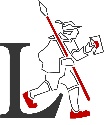 Eigenbetrieb Abwasserbeseitigung Lauffen a.N.Landkreis HeilbronnÖffentliche Ausschreibung von Umsetzung Block 4 BHKW GasbehälterBauvorhaben:Block 4 BHKW Gasbehälter / GasspeicherName, Anschrift des Auftraggebers:Eigenbetrieb Abwasserbeseitigung Lauffen a.N.Rathausstraße 1074348 Lauffen a. N.Bei Fragen:07133-106-30gumbrechtg@lauffen-a-n.dePlanung/ Bauleitung:Weber-Ingenieure GmbH 
Bauschlotter Straße 62 
75177 Pforzheim 
07231 583 293Vergabeverfahren:Öffentliche AusschreibungArt des Auftrags:LeistungsvertragOrt der Ausführung:KläranlageGärtlesweg 474348 Lauffen am NeckarArt und Umfang der Leistung:Der Eigenbetrieb Abwasserbeseitigung Lauffen a. N. plant die Erneuerung des Gasbehälters.Die hierfür erforderliche maschinentechnische Ausrüstung und die elektrotechnische Anbindung sindInhalt der vorliegenden Ausschreibung.Im Einzelnen umfasst die Ausschreibung die Lieferung und Montage von:- 1 Stk. Gasbehälter mit Überströmeinrichtung, Inhaltsanzeige, Überdrucksicherung, Vakuumsicherung- KondensatbehälterFrist für die Ausführung:30.04.2019 bis 31.03.2020Stelle, bei der die Verdingungsunterlagen angefordert werden können:www.vergabe24.de SLAUF-2019-0007Anschrift, an die die Angebote zu richten sind:Stadt Lauffen a. N. Stadtbauamt Zimmer 32Rathausstraße 10, 74248 LauffenPersonen, die bei der Eröffnung anwesend sein dürfen:Bieter und/oder ihre BevollmächtigtenDatum, Uhrzeit und Ort der Eröffnung der Angebote:Donnerstag, 07.03.2019, 15:15 UhrRathaus Lauffen a. N., Großer Sitzungssaal Abgabefrist: Donnerstag, 07.03.2019, 12 UhrSicherheiten:Zahlungsbedingungen:Nach § 16 VOB/B und den Besonderen und Zusätzlichen VertragsbedingungenAblauf der Zuschlags- und Bindefrist:09.04.2019Stelle zur Nachprüfung behaupteter Vergabeverstöße ist:Landratsamt Heilbronn, Kommunalamtgez. Waldenberger, Bürgermeister